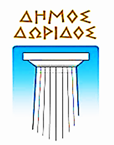 ΕΛΛΗΝΙΚΗ ΔΗΜΟΚΡΑΤΙΑ		    Πρόσκληση 02/2022			Λιδωρίκι 21-02-2022ΝΟΜΟΣ ΦΩΚΙΔΟΣ								Αριθ.Πρωτ.: 1461ΔΗΜΟΣ ΔΩΡΙΔΟΣ						ΕΠΙΤΡΟΠΗ ΠΟΙΟΤΗΤΑΣ ΖΩΗΣΠληροφ.:Ευαγγελία Στρούζατηλ.: 2266.350.316κιν.: 694.222.59.10e-mail: strouza.e@gmail.com			ΠΡΟΣ: ΤΑ ΜΕΛΗ ΤΗΣ ΕΠΙΤΡΟΠΗΣ ΠΟΙΟΤΗΤΑΣ ΖΩΗΣ  				                      ΔΗΜΟΥ ΔΩΡΙΔΟΣ1.  Μαυρομμάτη Εμμανουήλ2.  Μπαρμπούτη Ιωάννη3.  Παλασκώνη Κωνσταντίνο4.  Σπυροπούλου Παναγιώτα5.  Ζέκιο Κωνσταντίνο6.  Παπαλεξίου ΕυθύμιοΘΕΜΑ: «Πρόσκληση για κατεπείγουσα δια περιφοράς συνεδρίαση της Επιτροπής Ποιότητας Ζωής του Δήμου Δωρίδος».Καλείστε σε ΕΚΤΑΚΤΗ -δια περιφοράς- ΣΥΝΕΔΡΙΑΣΗ της Επιτροπής Ποιότητας Ζωής του Δήμου Δωρίδος (μέσω ηλεκτρονικού ταχυδρομείου και τηλεφώνου) την Τρίτη 22 Φεβρουαρίου 2022, με ώρα έναρξης 12:00΄ και ώρα λήξης 13:00΄,σύμφωνα με τις διατάξεις του άρθρου 75 του Ν. 3852/2010 (ΦΕΚ 87 Α΄/7-6-2010), όπως αυτό αντικαταστάθηκε με το άρθρο 77 του Ν. 4555/2018 (Φ.Ε.Κ. 133 Α΄/19-07- 2018),τις διατάξεις του άρθρου 67 του Ν. 4830/2021 (ΦΕΚ 169 Α΄/18-9-2021), με το οποίο τροποποιήθηκε η παρ.1 του άρθρου 10 της Πράξης Νομοθετικού Περιεχομένου (ΦΕΚ 55 Α΄/11-3-2020) που κυρώθηκε με το άρθρο 2 του Ν. 4682/2020 (ΦΕΚ 76 Α΄/3-4-2020) και τις διατάξεις των υπ’ αριθ. 426/13-11-2020 (ΑΔΑ: 6ΩΚΛ46ΜΤΛ6-ΥΔ4) και 643/24-9-2021 (ΑΔΑ: ΨΕ3846ΜΤΛ6-0Ρ5) εγκυκλίων του ΥΠ.ΕΣ.Ο τρόπος αποστολής της ψήφου θα γίνει με ηλεκτρονικό μήνυμα στο: strouza.e@gmail.com ή με γραπτό μήνυμα  στο τηλέφωνο: 694.222.5910 και το θέμα είναι το εξής:ΘΕΜΑ ΗΜΕΡΗΣΙΑΣ ΔΙΑΤΑΞΗΣΘΕΜΑ 1ο: Αίτημα της Ένωσης Μοναστηρακίων Δωρίδος, για παραχώρηση της χρήσης του χώρου της Πλατείας Κοινότητας Μοναστηρακίου, για την εκδήλωση της Τσικνοπέμπτης, στις 24/02/2022.Η Συνεδρίαση κρίνεται κατεπείγουσα, λόγω της καταληκτικής ημερομηνίας για την -αναφερόμενη στο θέμα- εκδήλωση στις 24-02-2022.				                             Ο Πρόεδρος				         της Επιτροπής Ποιότητας Ζωής				Ευσταθίου Ανδρέας